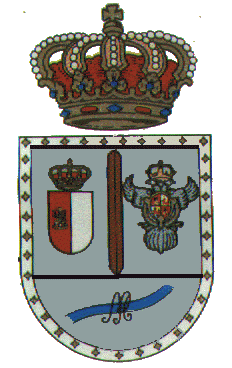 CURSO:     MUNICIPIO DONDE SE REALIZA:      Nombre:                                              Apellidos:     NIF:       						Dirección:      Código Postal:      			         Población: 	     				Provincia:      Fecha de nacimiento:       			Teléfonos:       					e-mail:      Indícanos el medio por donde te has enterado:      Redes sociales, Centro Joven, Ayuntamiento, Prensa, e-mail, carteles, etcAUTORIZACIÓN (sólo menores):FIRMA Y NIF DEL PADRE, MADRE O TUTOR       